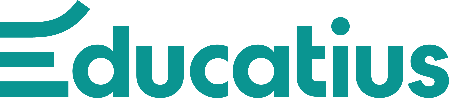 Educatius UK Host Family Complaint FormThis form is to be used solely for the reporting of any issues or complaints regarding the Educatius programme in the UK.Once complete, please send this document by email to: complaintsuk@educatius.org Your InformationDescription of ComplaintPlease give the name of your Educatius Local Coordinator:____________________________Educatius UK will review your complaint and will contact you by email with a response in due course. 